PROTOCOLE DE DEROULEMENT CO-DEVELOPPEMENT 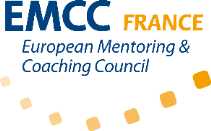 EtapeDuréeCommentaire1PPP : le client expose sa Préoccupation, son Problème ou son Projet. Il formule une demande en une phrase. Les consultants écoutent en silence.Exemple : j’assume mes responsabilités hiérarchiques mais je me soucie moins de mes responsabilités transversalesRIP : 1’Exposé : 4’2Questions de clarification : A tour de rôle, les consultants posent une question de clarification pour mieux comprendre le PPP. Ce n’est pas le moment d’interpréter ou de proposer une solution. Le client répond à la question puis, on passe au consultant suivant. On fait autant de tours que nécessaires sans dépasser le temps imparti. Q/R : 15’3Chacun donne une image, un ressenti, un flashExemple : Le brouillard est insupportable car on ne sait plus se dirigerRIP 1’Phrase : 2’ 4Chacun pose une question percutante /puissante (incisive, courte). Le client ne répond pas. Exemple : as-tu intérêt à travailler en transversal ?RIP 2’Questions : 2’5Si nécessaire, le client donne un feed-back sur les flashs et questions posées, sans devoir être exhaustif.Exemple : Vous pensez que c’est peut-être lié à une question d’appétence, mais ce n’est pas le casFeedback : 3’6Chacun leur tour, les consultants proposent leur formulation de la demande en une phrase. Le client note les propositions.RIP 3’Enoncés : 3’7Demande : le client relit les propositions des consultants et reformule sa demande. Il peut reprendre sa demande initiale, une des formulations des consultants ou une nouvelle formulation. Pour aider le client : « qu’est ce que tu attends du groupe ? quelle aide peut-il t’apporter ? » S’assurer que le groupe est d’accord sur la demande du client.RIP : 3’Enoncé : 1’8Chacun reformule une ou plusieurs interprétations/ressentis/représentations dans le respect et la bienveillance, sans juger ni insinuer. Le client écoute, prend des notes, ne répond pas. Exemple : il me semble que …, je ressens que …, je crois que …7’9A tour de rôle, chacun suggère une solution/action/partage d’expérience pour aider/apaiser le client. Le client note toutes les actions sans réagir ni répondre. Option : on peut proposer au client de tourner le dos pour l’aider à ne pas réagir aux propositionsExemple : si j’étais à ta place, je …, je t’invite à …, je te suggère de …, as-tu pensé à…, je te propose…8’10Idée loufoque : chacun propose une idée hors cadre excentrique, invraisemblable5’11Synthèse : Le client sélectionne les propositions, idées qu’il retient. Il communique au groupe son plan d’actions, ce qu’il va mettre en place. Il ne justifie pas ses choix.RIP : 2’Exposé 3’12Evaluation : Le client, les consultants et l’animateur expriment ce que l’exercice leur a apporté, décrivent leur apprentissage. Ils évaluent et régulent la session en exprimant ce qui leur a plu et/ou ce qui les a gêné.RIP : 1’Partage : 9’